ВІДДІЛ ОСВІТИП’ЯТИХАТСЬКОЇ РАЙОННОЇ ДЕРЖАВНОЇ АДМІНІСТРАЦІЇДНІПРОПЕТРОВСЬКОЇ ОБЛАСТІН А К А З17.05.2013 р.                               м. П’ятихатки                                             № 107Про контроль за організацією та Проведенням випускних вечорів у 2013 році         Відповідно до Законів України «Про освіту», «Про благодійництво та благодійні організації», постанови Кабінету Міністрів України від 04.08.2000 № 1222 ( із змінами) «Про затвердження Порядку отримання благодійних внесків і пожертв від юридичних та фізичних осіб бюджетними установами і закладами освіти для потреб їх фінансування», листа Міністерства освіти і науки, молоді та спорту України від 09.04.2012 № 1/9-272 «Щодо благодійних внесків», наказу департаменту освіти і науки Дніпропетровської облдержадміністрації від 14.05.2013 № 384/0/212-13 «Про контроль за організацією та проведенням випускних вечорів у 2013 році»,  з метою попередження зловживань службовим становищем працівниками навчальних закладів та організованого проведення випускних вечорів у 2012/2013 навчальному роціН А К А З У Ю:Головному спеціалісту відділу освіти Іваненко І. С.:здійснити контроль за організацією і проведенням урочистостей з нагоди вручення документів про повну загальну середню освіту у 2012/2013 навчальному році;затвердити графік чергування методистів РМК під час проведення випускних вечорів, що додаєтьсярозробити заходи спільно з П’ятихатським районним відділом внутрішніх справ України щодо забезпечення належного правопорядку під час проведення випускних вечорів; довести до відома керівників ЗНЗ району рекомендації щодо проведення випускних вечорів; Директорам навчальних закладів відділу освіти:Забезпечити 1 – 2 та 11 - 12  червня 2013 року організоване проведення урочистих подій, що підсумовують багаторічну навчальну і виховну роботу педагогічних та учнівських колективів у навчальних закладах.Посилити контроль за поведінкою випускників у громадських місцях.Проінформувати чергового методиста П’ятихатського РМК про підсумки проведення випускних вечорів до 05.30 наступного дня після проведення вечорів за телефонами чергових. У випадку необхідності терміново інформувати незалежно від часу згідно затвердженого графіку чергування.Запровадити жорсткий контроль за дотриманням вимог законодавства щодо збору благодійних і спонсорських внесків, прозорості їх використання.Покласти персональну відповідальність за незаконне збирання коштів на керівників навчальних закладів та установ освіти.Забезпечити неухильне виконання Закону України «Про благодійництво та благодійні організації».Заборонити незаконний збір коштів та матеріальних цінностей працівниками навчальних закладів.Рекомендувати батьківським комітетам (радам) навчальних закладів розглянути питання щодо створення благодійних фондів відповідно до чинного законодавства з обов’язковим оформленням відповідної документації та відображення  у бухгалтерському обліку.Координацію роботи щодо виконання цього наказу покласти на головного спеціаліста відділу освіти Іваненко І. С., контроль залишаю за собою.Начальник відділу освіти                                      Н. В. МАЛКОВА                                                                                 Додаток до наказу                                                                                  відділу освіти П’ятихатської                                                                                  райдержадміністрації                                                                                 17.05.2013   №  107ГРАФІКЧергування методистів П»ятихатського РМК під час проведення урочистостей з нагоди вручення документів  про освітуП.І.Б.Дата проведення урочистих зборівДата звітуваннядо 05.30Моб. телефон1.Іваненко Інна Сергіївна01.06.201302.06.201309665649502.Іваненко Інна Сергіївна11.06.201312.06.201309665649503.Пономаренко Наталія Іванівна02.06.201303.06.201309741690494.Шарій Наталія Миколаївна12.06.201313.06.201309744316415.Шарій Наталія Миколаївна12.06.201313.06.20130974431641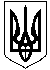 